primátorkastatutárního města prostějova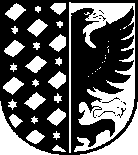 									Prostějov 30. 10. 2017Vážení členové Zastupitelstva města Prostějova,na základě § 92 odst. 1 zákona čís. 128/2000 Sb., o obcích (obecní zřízení) svolávám 27. zasedání Zastupitelstva města Prostějova mimo schválený harmonogram na pondělí dne 6. 11. 2017 od 8:00 hod. do jednací síně radnice v Prostějově, nám. T. G. Masaryka 130/14. Současně vám sděluji, že materiály jsou umístěny v souladu s jednacím řádem v přísl. adresáři k převzetí prostřednictvím VPN.P r o g r a m :1. Zahájení, schválení programu2. Schválení bezúplatného převodu částí pozemků p.č. 5998, p.č. 5999/6 a p.č. 5999/7, vše v k.ú. Prostějov3. Schválení změny podmínek Smlouvy kupní, o zřízení předkupního práva a o zřízení věcného břemene č. 2013/50/268 ze dne 28.11.2013 a nevyužití předkupního práva k pozemku p.č. 1612/2 v k.ú. Prostějov4. Dotazy, připomínky a podněty členů zastupitelstva města5. Závěr							RNDr. Alena   R a š k o v áS00AX028TBN6*S00AX028TBN6*čj.        PVMU    137090/2017  10SpZn.   KP     53/2017 101.2.1  A10Počet listů: 1 příloh:       listů příloh: